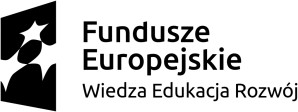 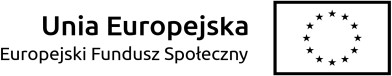 HARMONOGRAMWYDZIAŁ ROLNICTWA I LEŚNICTWAUWM w OlsztynieProjekt pt. "Uniwersytet Wielkich Możliwości - program podniesienia jakości zarządzania procesem kształcenia i jakości nauczania"PROGRAM GRAFICZNY ADOBE ILLUSTRATOR 07.11.2022 r. – 09.11.2022 r.Projekt pn. „Uniwersytet Wielkich Możliwości – program podniesienia jakości zarządzania procesem kształcenia i jakości nauczania”, nr POWR. 03.05.00-00-Z201/18 współfinansowany przez Unię Europejską w ramach Europejskiego Funduszu SpołecznegoLP.DATAGODZINY OD - DOILOŚĆ GODZIN DYDAKTYCZNYCHFORMA KURSUMIEJSCE KURSU107.11.2022 r.(poniedziałek)10:00 – 12:1512:15 – 12:2512:25 – 14:4014:40 – 14:5014:50 – 17:053Przerwa (10 min.)3Przerwa (10 min.)3StacjonarnaUWM w Olsztynie, ul. Prawocheńskiego 17,Sala 11E208.11.2022 r.(wtorek)10:00 – 12:1512:15 – 12:2512:25 – 14:4014:40 – 14:5014:50 – 17:053Przerwa (10 min.)3Przerwa (10 min.)3StacjonarnaUWM w Olsztynie, ul. Prawocheńskiego 17,Sala 11E309.11.2022 r.(środa)08:30 – 10:0010:00 – 10:1010:10 – 11:4011:40 – 11:5011:50 – 13:202Przerwa (10 min.)2Przerwa (10 min.)2StacjonarnaUWM w Olsztynie, ul. Prawocheńskiego 17,Sala 11E